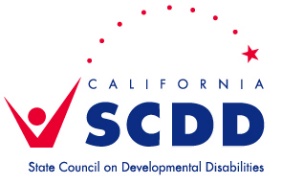 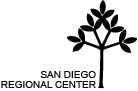 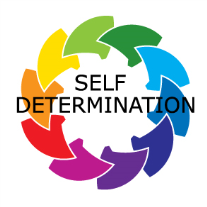 Meeting AgendaSeptember 16, 2016, 1:30 p.m.SDRC: 4355 Ruffin Road, Suite 100                                             SDRC:  512 W. Aten RoadSan Diego, California 92123                                                         Imperial, CA  92251 (Video Conference)Welcome and IntroductionsPublic InputApprove outstanding minutesMembership  UpdateDevelopmental Disability Services (DDS) Work Group UpdateSCDD Statewide Advisory Board UpdateSan Diego Regional Center  Outreach Plan (Internal/External)Enrollment and Outreach Strategies/RecommendationsCommunity Training/RecommendationsFuture Agenda ItemsFuture Meeting ScheduleAdjournCommittee Members   Michelle BartickMegan LazatJoyce Clark			Suzanne Goh 		Sandra KanczuzweskiChanae JacksonChris LubinskiEva MelendezKaren MaierRigoberta Zavala       Self-Determination Advisory Committee